NAME: UCHENDU ANITA CHIZARAMMATRIC NO: 19/MHS01/408DEPARTMENT: MEDICINE AND SURGERYCOURSE CODE: CHM 102ASSINGMENT                   QUESTION 1ALCOHOLS ARE VERY IMPORTANT ORGANIC COMPOUNDS. DISCUSS BRIEFLY THEIR CLASSIFICATIONS AND GIVE ONE EXAMPLE EACHCLASSIFICATION BASED ON THE NUMBER OF HYDROGEN ATOM ATTACHED TO THE CARBON ATOM CONTAINING THE HYDROXYL GROUP.This is classified into three:Primary alcoholsSecondary alcoholsTertiary alcoholsThis is based on the number of hydrogen atoms attached to the carbon atom containing the hydroxyl group.      Primary alcohol = If it is two or three(2 or 3) hydrogen atom Secondary alcohol = If One(1) hydrogen atom is attached to the carbon atom bearing the hydroxyl groupTertiary alcohol = If no hydrogen atom is attached to the carbon atom bearing the hydroxyl groupExamples   CH3OH – Methanol           CH3CH2OH – Ethanol    (CH3)3C-OH  - 2methylpropan- 2- olCLASSIFICATION BASED ON THE NUMBER OF HYDROXYL GROUP THE POSSESMonohydric alcoholDihydric alcoholTrihydric alcoholPolyhydric alcoholMonohydric alcohol  = One hydroxyl group present in the structureDihydric alcohol( glycol) = Two hydroxyl groups present in the structureTrihydric alcohol(triol) =  Three hydroxyl group present in the structurePolyhydric alcohol(polyols) =  More than three hydroxyl groups present in the structureExamples    CH3CH2CH2OH (Propanol) – Monohydric                    HOCH2CH2OH   (Ethane-1,2-diol) -  Dihydric                     OHCH2CH(OH)CH2OH  (Propane – 1,2,3-triol) – Trihydric                  CH3CH(OH)CH(OH)CH(OH)CH(OH)CH(OH)CH3  ( Heptane – 2,3,4,5,6pentaol) – Polyhydric QUESTION 2DISCUSS THE SOLUBILITY OF ALCOHOLS IN WATER, ORGANIC SOLVENTS2   Lower alcohols with up to three carbon atoms in their molecules are soluble in water because these lower alcohols can form hydrogen with water molecules and all monohydric alcohols are soluble in organic solvents. The water solubility of alcohols decreases with increasing relative molecular mass.QUESTION 3   SHOW THE THREE STEPS IN THE INDUSTRIAL MANUFACTURE OF ETHANOL. EQUATIONS OF REACTION ARE MANDATORY3     Show the three steps in the industrial manufacture of ethanol. Equations of reaction are mandatory.                       INDUSTRIAL MANUFACTURE OF ETHANOLStarch containing materials include rice, cereals , potatoes etc. These starches are broken down on warming with malt to 600C for a specific period of time and are then converted to maltose by an enzyme called diastase contained in the malt.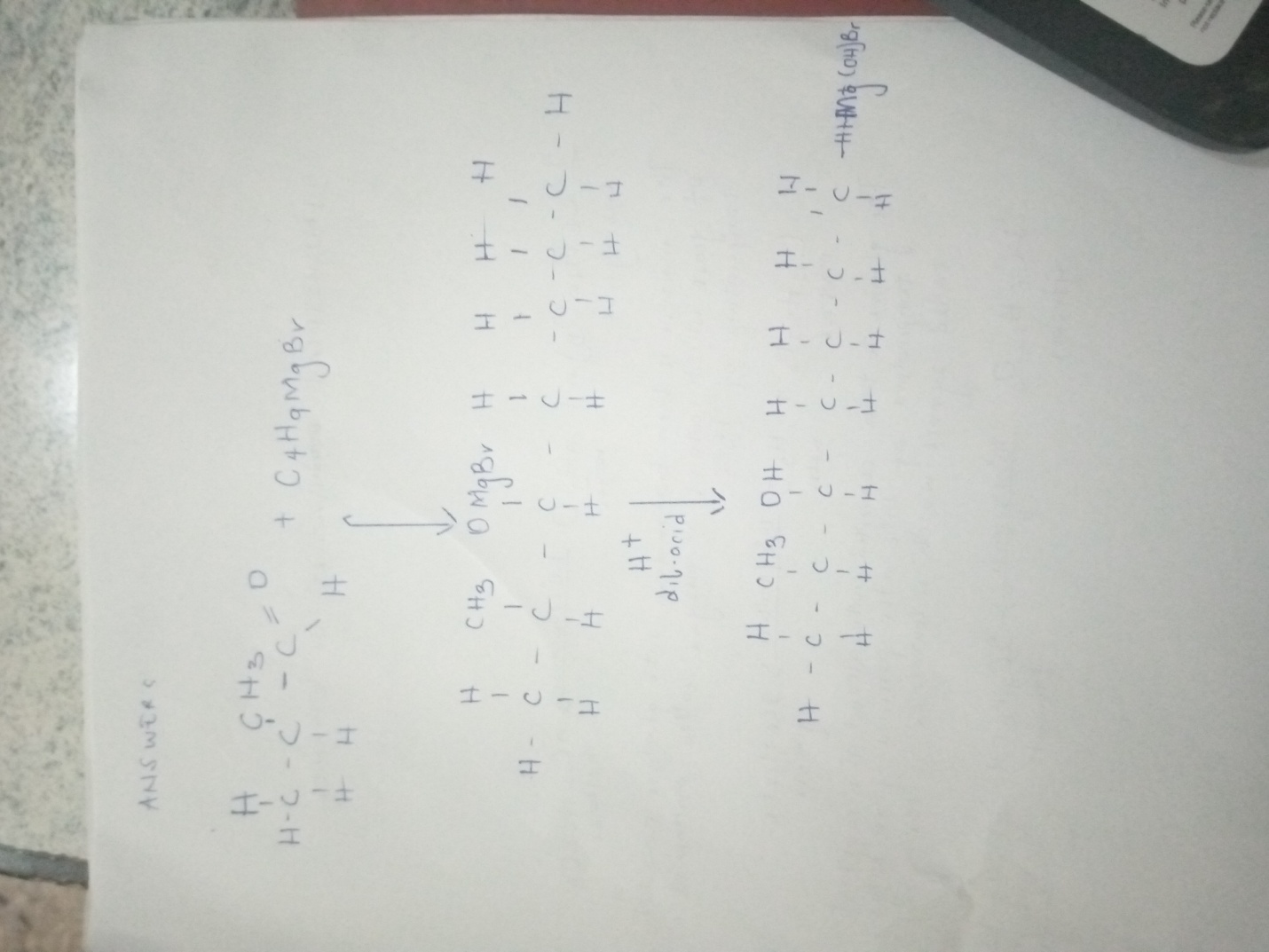 QUESTION4 SHOW THE REACTION BETWEEN 2- methylpropanal and butylmagnesiumchloride. Hint: Grignard synthesis4  QUESTION 7 SHOW THE REDUCTION REACTION OF 2-methylpropanal7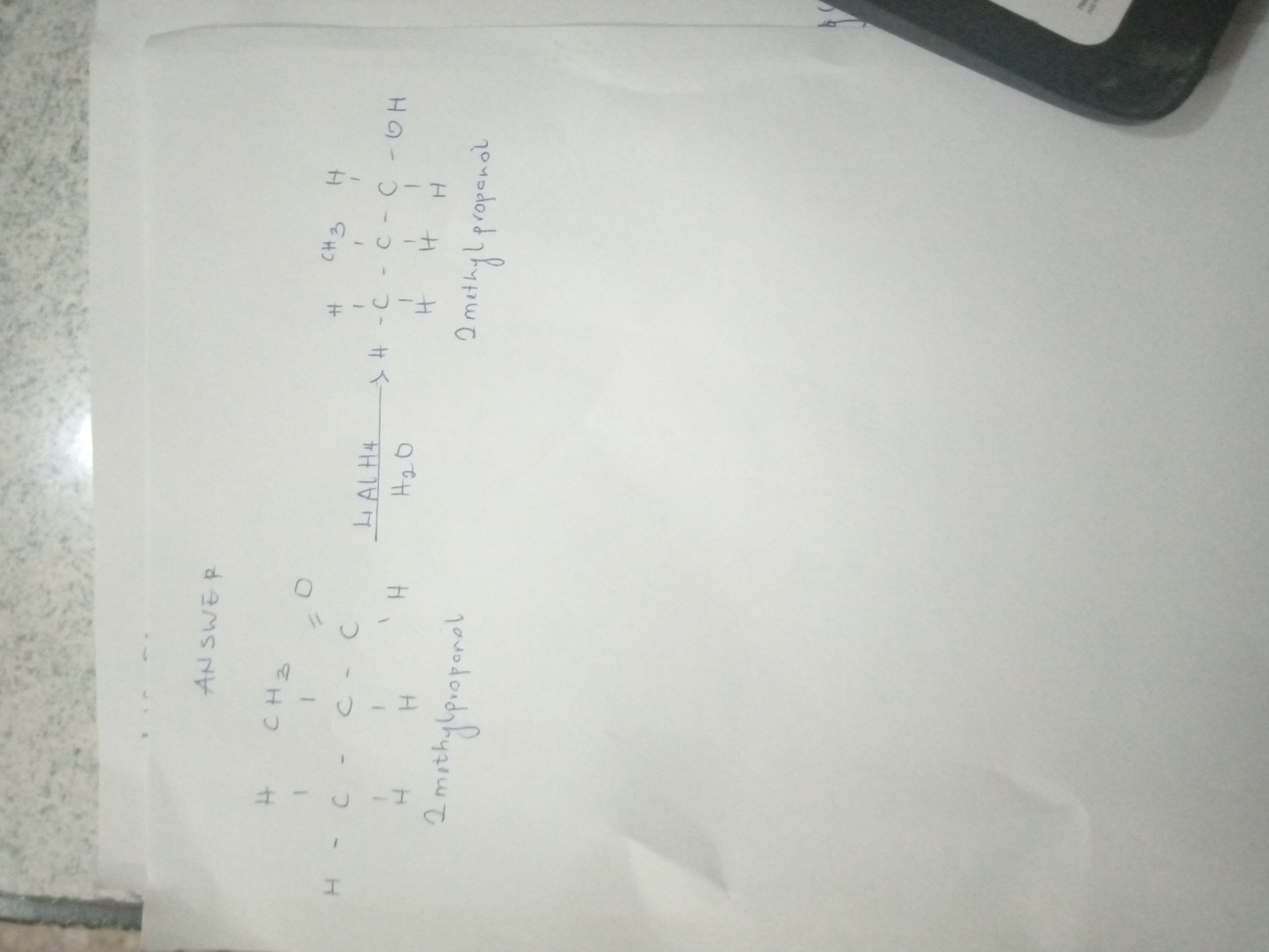 QUESTION 8 PROPOSE  SCHEME FOR THE CONVERSION OF propan – 1- ol to propan- 2- olDehydration of propan-1-ol to propeneWhen propan-1-ol is treated with concentrated sulfuric acid (H2SO4) the phenomenon called dehydration occurs due to which a water molecule from propan-1-ol gets eliminatedDue to this propam-1-ol gets converted into propene. The reaction involved is as followed.                   CH3CH2CH2OH      conc.H2SO4    CH3CH=CH2                      Propan-1-ol                                             propene Hydrolysis of propene to propan-2-ol.Propene can be hydrolyzed to propan-2-ol in accordance with mechanism called Markowinkoffs reaction which states that when an unsymmetrical reagent the negative part the negative part of the reagent gets attached itself to the carbon atom of the alkene which has less number of hydrogen atoms. In this case, the unsymmetrical reagents used in H20 which is composed of H+ and OH- part. Due to hydrolysis of water, the negative part attaches itself to the propene and thus converts it as propan-2-ol. The reaction is as followsCH3 – CH=CH2               H20      CH3- CH2- OH-CH3Propene                                      propan-2-ol